附件1  可提供查询的空间范围（已开展评估范围）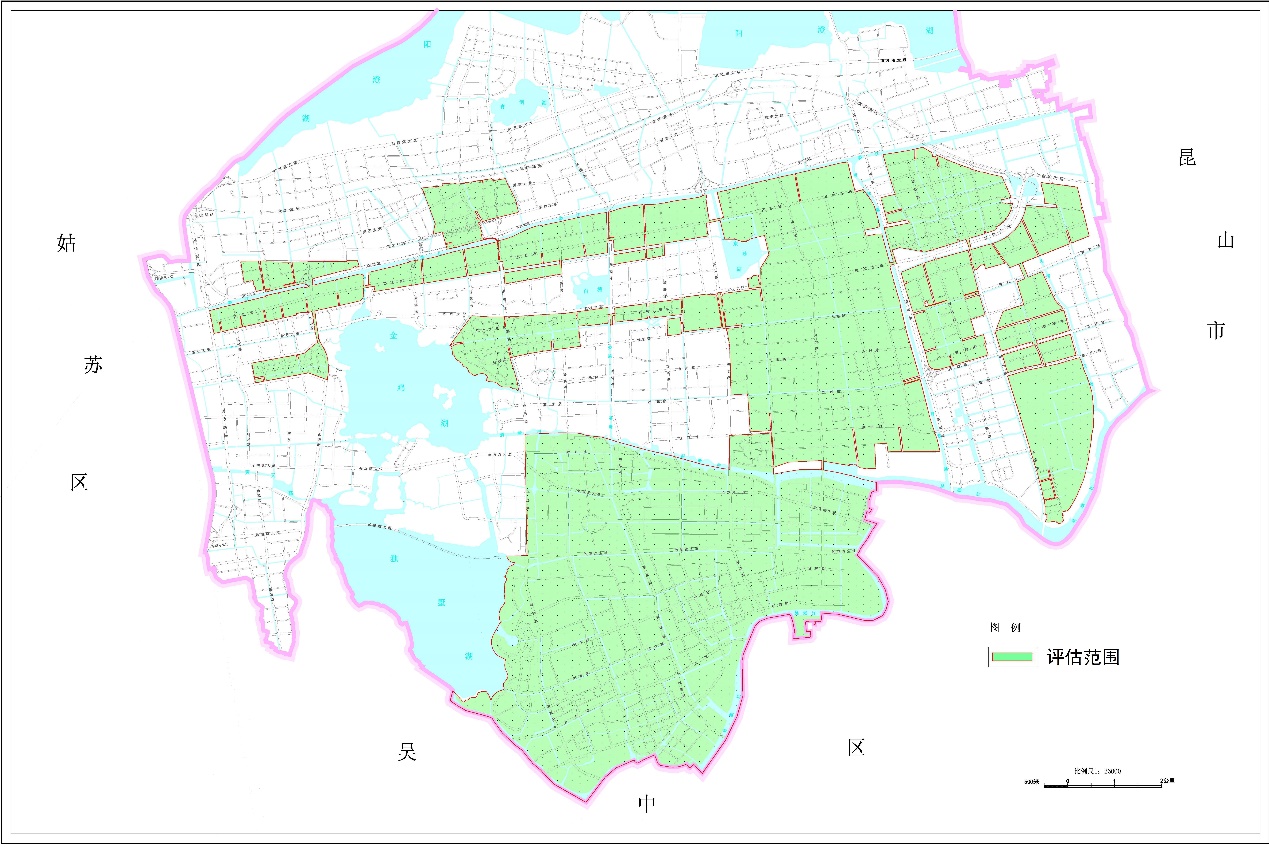 